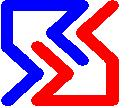 УЧРЕЖДЕНИЕ ОБРАЗОВАНИЯ «БЕЛОРУССКАЯ ГОСУДАРСТВЕННАЯ АКАДЕМИЯ СВЯЗИ»ЗАЯВКАна участие в XXVI Международной научно-технической конференции «Современные средства связи» 21–22 октября 2021 годаСведения об авторах с указанием докладчика при очном участииСведения об авторах с указанием докладчика при очном участииСведения об авторах с указанием докладчика при очном участии1Фамилия, имя, отчество (полностью)1Место работы1Должность1Ученая степень, звание1E-mail1Телефон2Фамилия, имя, отчество (полностью)2Место работы2Должность2Ученая степень, звание2E-mail2Телефон3Фамилия, имя, отчество (полностью)3Место работы3Должность3Ученая степень, звание3E-mail3Телефон4Фамилия, имя, отчество (полностью)4Место работы4Должность4Ученая степень, звание4E-mail4ТелефонСведения о материалах докладаСведения о материалах докладаСведения о материалах докладаСекция конференцииСекция конференцииНазвание материалов доклада Название материалов доклада Форма участия в работе конференцииФорма участия в работе конференцииФорма участия в работе конференцииОчное с публикацией материалов докладаОчное с публикацией материалов докладаЗаочное с публикацией материалов докладаЗаочное с публикацией материалов доклада